HƯỚNG DẪN SOẠN BÀI TẬP ĐỌC LỚP 3:HAI BÀN TAY EMCâu 1 (trang 7 sgk Tiếng Việt 3): Hai bàn tay của bé được so sánh với gì ?Đáp Án:Hai bàn tay của bé được so sánh như hai đóa hoa hồng ở đầu cành. Hoa này có nụ màu hồng và mỗi ngón tay là một cánh hoa đẹp.Câu 2 (trang 7 sgk Tiếng Việt 3): Hai bàn tay thân thiết với bé như thế nào ?Đáp Án:Hai bàn tay rất thân thiết với bé :– Đêm bé nằm ngủ thì hai hoa ngủ cùng, hoa thì bên má, hoa ép cạnh lòng.Buổi sáng : tay giúp bé đánh răng làm cho răng trắng thơm như hoa nhài. Tay còn giúp bé chải tóc sáng bóng lên trong ánh nắng ban mai.– Khi bé học, tay giúp bé viết làm cho các hàng chữ nở hoa trên giấy.– Khi ngồi một mình, bé thủ thỉ nói chuyện với đôi tay như nói chuyện với bạn thân.Câu 3 (trang 7 sgk Tiếng Việt 3): Em thích nhất khổ thơ nào ? Vì sao ?Đáp Án:Em thích nhất khổ thơ thứ ba vì khổ này có hai hình ảnh rất đẹp : răng trắng hoa nhài, tóc ngời ánh mai.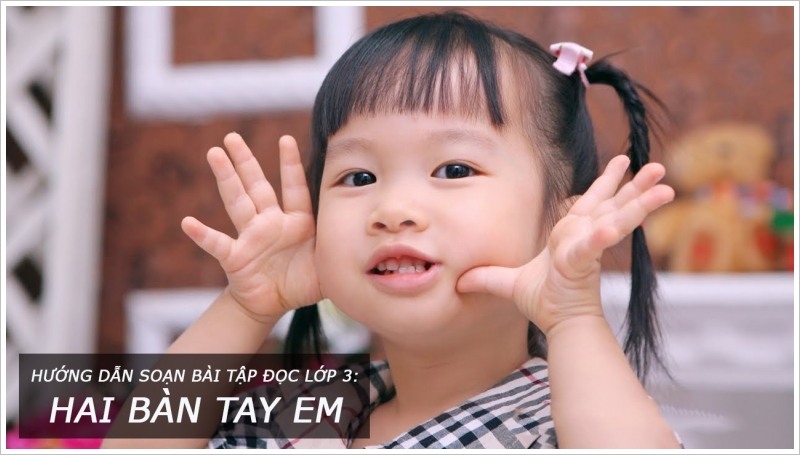 